НИЖНЕТАГИЛЬСКОМУ ПЕДАГОГИЧЕСКОМУ ИНСТИТУТУ – 80 ЛЕТ!Министерство науки и высшего образования Российской ФедерацииНижнетагильский государственный социально-педагогический институт (филиал)федерального государственного автономного образовательного учреждениявысшего профессионального образования«Российский государственный профессионально-педагогический университет»Факультет филологии и массовых коммуникаций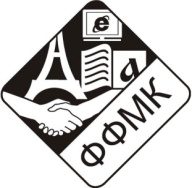 ИНФОРМАЦИОННОЕ ПИСЬМОПриглашаем Вас принять участие в работеВсероссийской научно-практической конференции«АКТУАЛЬНЫЕ ПРОБЛЕМЫ ПРЕПОДАВАНИЯФИЛОЛОГИЧЕСКИХ ДИСЦИПЛИН В ШКОЛЕ И ВУЗЕ»(г. Нижний Тагил, 31января 2019 г.)Конференция посвящена современным проблемам филологического образования, теории и методики преподаванияиностранных языков,методики преподавания русского языка и литературы.К участию в конференции приглашаются руководители и заместители руководителей учебных заведений среднего образования, учителя иностранных языков, аспиранты и магистранты,учителя русского языка и литературы, преподаватели, занимающиеся проблемами филологического образования и методики преподавания иностранных языков.Направления работы конференции:Организация учебной работы по филологическим дисциплинам в соответствии с требованиями ФГОС.Повышение уровня профессиональной компетентности преподавателей филологических дисциплин.Когнитивно-коммуникативный аспект преподавания иностранного языка.ЕГЭ и ОГЭ по русскому и иностранным языкам: проблемы и перспективы.Современные формы урочной и внеурочной работы по филологическим дисциплинам.Проблемы разработки электронных образовательных ресурсов. Преподавание филологических дисциплин с использованием дистанционных технологий. По итогам конференции планируется выпуск электронного сборника материалов конференции, который будет выслан всем участникам конференции. Заявки на участие принимаются до 26января 2019 г., материалы для публикации– до 10 февраля 2019 г. Возможно заочное участие.Организационный взнос за участие в конференции –300 руб.ТРЕБОВАНИЯ К ОФОРМЛЕНИЮ СТАТЬИСтруктура материалов, представляемых для сборника конференции: – фамилии и инициалы авторов указываются через запятую справа строчными буквами полужирным курсивом; – название организации – со следующей строки, справа, курсивом строчными буквами; – название статьи – со следующей строки, по центру, заглавными буквами; – текст статьи до 5 страниц формата А4, шрифт – TimesNewRoman; кегль – 14, межстрочный интервал – 1,5; отступ в абзацах – 1,25; выравнивание – по ширине; без переносов, ширина всех полей 2 см; таблицы в формате Word, контрастные монохромные рисунки сгруппированы. Образец оформления статьиА. П. Петрова, Р. С. ИвановНижнетагильский государственныйсоциально-педагогический институтПОВЫШЕНИЕ ЭФФЕКТИВНОСТИ ПРЕПОДАВАНИЯ ИНОСТРАННОГО ЯЗЫКА В СВЕТЕ ТРЕБОВАНИЙ ФГОС Ключевые слова: Аннотация:Текст статьи. Текст статьи. Текст статьи. Текст статьи. Текст статьи. Текст статьи. Текст статьи. Текст статьи. Текст статьи. Личные данные, название статьи, ключевые слова и аннотация дублируются на английском языке.ЛИТЕРАТУРАБаранов, М. М. Профессиональные качества учителя как акмеологическая проблема / М. М. Баранов.– М. :Наука, 2017.– 195 с.Гальскова, Н. Д. Ценности современного мира глобализации и межкультурное образование как ценность / Н. Д. Гальскова //Иностранные языки в школе. – 2012.– № 1. – С. 2–9.Организационный комитет конференции оставляет за собой право отбора представленных статей и внесения редакторских корректив. Оригинальность статьи должна быть не менее 60 %. Эти сведения вы можете получить на сайте antiplagiat.ruОргкомитет конференции:Родин Олег Федорович, декан факультета филологии и массовых коммуникаций;Чудакова Наиля Муллахметовна, зам. декана по научной работе факультета филологии и массовых коммуникаций;Аникина Татьяна Вячеславовна,зам. декана по профориентационной работе факультета филологии и массовых коммуникаций;Дондик Людмила Юрьевна, зав. кафедрой иностранных языков, теории и методики обучения;Чижова Инна Леонидовна, зав. кафедрой филологического образования и массовых коммуникаций.Адрес оргкомитета: 622031, Свердловская область, г. Нижний Тагил, ул. Красногвардейская, 57, НТГСПИ (ф) ФГАОУ ВПО РГППУ, факультет филологии и массовых коммуникаций. Контактный тел.: 8 (3435) 25-57-22.Порядок подачи заявок на участие и материалов для опубликования: Заполненная регистрационная форма на каждого участника и материалы для опубликования в сборнике высылаются в электронном виде (по e-mail на адрес ffmk2018@mail.ru как файл-приложение к письму). Название файла – по фамилии первого автора, который считается ответственным за контакты с оргкомитетом. В теме письма указывать: конференция, ФИО участника и город.ЗаявкаФамилия Имя и отчество Место работы (полное официальное наименование организации, ее адрес с индексом)Должность (с указанием подразделения) Ученая степень, звание Телефон рабочий (с кодом города) E-mailТелефон личный (с кодом) Тема статьи, представленной к публикации 